J E D Á L N Y   L Í S T O K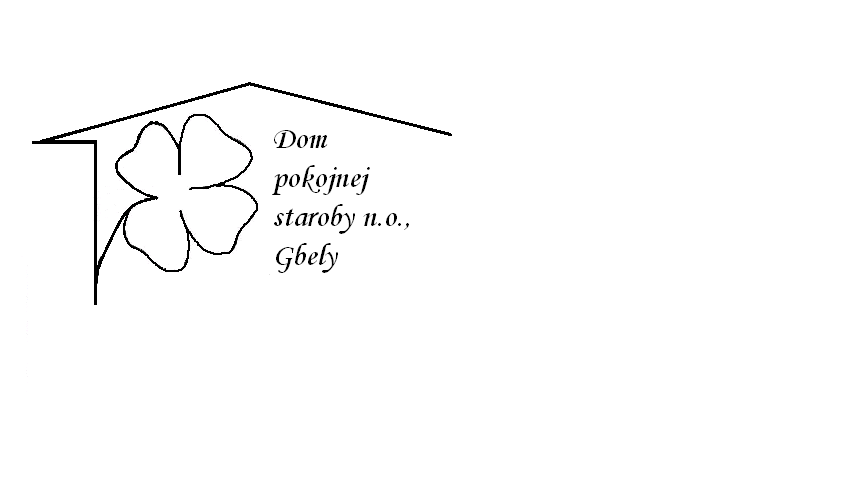 Od 26.07.2021     do 30.07.2021  Pondelok   26.07.:    polievka – Kelová 1, A – Frankfurtská bravčová pečienka, cestovina  1,3,           Utorok      27.07.:     polievka – Slepačia s hviezdičkami 1,3, A – Kurací rezeň v cestíčku, varené zemiaky,      šalát 1,3,7Streda      28.07.:    polievka – Vývar s drobkami 1,3A – Bratislavské bravčové stehno, knedľa kysnutá                                                   1,3,7Štvrtok       29.07.:   polievka – Zeleninová 1,A – Bravčové karé prírodné ,dusená ryža 1,         Piatok       30.07.:   polievka – Hrachová 1, A –Domáce buchty tvarohové ,1,3,7 Kolektív zamestnancov Domu pokojnej staroby n. o., Gbely Vám praje ,,Dobrú chuť!“.Obedy sa prihlasujú do 13. hod.Zmena jedál vyhradená.Alergény:1-obilniny, 2-kôrovce, 3-vajcia, 4-ryby, 5-arašidy, 6-sojové zrná, 7-mlieko, 8-orechy, 9-zeler, 10- horčica, 11-sezamové semená, 12-kysličník siričitý a siričitany